Управление образования города КалугиМУНИЦИПАЛЬНОЕ БЮДЖЕТНОЕ ОБЩЕОБРАЗОВАТЕЛЬНОЕ УЧРЕЖДЕНИЕ«СРЕДНЯЯ ОБЩЕОБРАЗОВАТЕЛЬНАЯ ШКОЛА № 22» ГОРОДА КАЛУГИ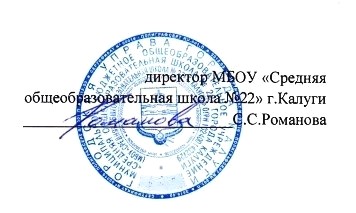 248018, г. Калуга, ул. Хрустальная, д.2 факс/тел 73-71-91 Муниципальное бюджетное общеобразовательное учреждение«Средняя общеобразовательная школа № 22» г. КалугиПЛАНработы социального педагога на 2023-2024 учебный годСоциальный педагог: Карпёнкова А.Э.Калуга, 2023План работы социального педагога на 2023-2024 учебный год составлен с учетом выявленных проблем прошлого учебного года после анализа работы.В результате анализа проблем, необходимо активизировать работу по этим направлениям.Цель: социальная адаптация личности ребенка в обществе, удовлетворение его потребностей с помощью социальных, правовых, психологических, педагогических механизмов, предупреждение и преодоление негативных явлений в семье и в школе.Задачи: 1.Профилактика асоциального поведения и правонарушений, охрана жизни и здоровья учащихся.2. Проведение профилактической работы с родителями, направленной на повышение ответственности за воспитание и обучение своих детей, на повышение правовой грамотности.3. Формирование у учащихся адекватного представления о здоровом образе жизни.4. Организация целевого досуга учащихся. 5. Психолого-педагогическое сопровождение учащихся, состоящих на ВШУ.6. Координация деятельности всех специалистов школы по повышению успеваемости и социальной адаптации детей и подростков7. Своевременное оказание социальной помощи, поддержка учащихся и их семей, оказавшихся в ТЖС, а также социальная защита детей с ОВЗ и детей, находящихся под опекой.8. Принятие мер по снижению пропусков по неуважительной причине.Рассмотренона заседании педагогического советаМБОУ «Средняя общеобразовательная школа №22» г. Калугипротокол №1 от 30 августа 2023 г.УтверждаюПриказ № 91  -од от 30.08.2023 г.№п/пМероприятияОтветственныеСроки исполнения1.Составление анализа  работы за годиюньСоц.пед.2.Составление плана работы на 2023-2024учебный годиюньСоц.пед.3.Утверждение плана работы соц педагога на 2023-2024учебный год, планов совместной работы с ПДН, КДН.СентябрьСоц.пед., инспектор ПДН4.Составление «Социального паспорта школы»сбор данных по классаминструктаж классных  руководителей по представлению данныхСентябрьСоциальный педагог, классные руководители1-11 классов5.Выявление учащихся, не приступивших к занятиям.СентябрьКлассные руководители1-11 классов 6.Сбор сведений занятости  учащихся группы риска во внеурочное время.Вовлечение учащихся в кружки, секции и другие творческие объединения Сентябрь Классные руководители 1-11классов,Социальный педагог7.Контроль, за посещением учащимися, требующими особого педагогического вниманияВ течение года, еженедельно сообщать в УО о пропусках занятий без уважительной причинысоциальный педагог2.РАБОТА  С ОБУЧАЮЩИМИСЯ, СОСТОЯЩИМИ  НА  УЧЁТЕ  В ВШУ,  ПДН И КДН2.РАБОТА  С ОБУЧАЮЩИМИСЯ, СОСТОЯЩИМИ  НА  УЧЁТЕ  В ВШУ,  ПДН И КДН2.РАБОТА  С ОБУЧАЮЩИМИСЯ, СОСТОЯЩИМИ  НА  УЧЁТЕ  В ВШУ,  ПДН И КДН2.РАБОТА  С ОБУЧАЮЩИМИСЯ, СОСТОЯЩИМИ  НА  УЧЁТЕ  В ВШУ,  ПДН И КДН1.Корректировка  банка данных группы рискаСентябрьСоц. педагог2.Профилактические беседы с учащимися, состоящими на ВШУ с целью выяснения их отношения к школе, обучению, взаимодействия со сверстниками. «По поводу пропусков уроков», «Профилактическая беседа по предупреждению правонарушений», «Беседа по итогам учебной четверти»В течение годаКлассные руководители, социальный педагог3.Индивидуальная работа  с учащимися, семьями по разбору возникающих проблемных ситуаций.   В течение годаСоц. педагог4.Участие в работе Совета профилактикиВ течение годаЗам. директора по ВР,Соц. Педагог5.Посещение на дому учащихся, состоящих на учёте, беседы с их родителями, установление причин отклоняющего поведенияВ течение годаСоц. педагог, Классные руководители6.Посещение уроков в классах, где возникают проблемные ситуацииВ течение годаКлассные руководители, Социальный педагог7.Осуществление контроля за посещением уроков учащимися Постояннов течение учебного годаЗам. директора по ВР,Социальный педагог8.Вовлечение учащихся «группы риска» и состоящих на ВШК в общешкольные дела и мероприятия и т. п.Постоянно в течение учебного годаЗам. директора по ВР,Социальный педагог, Классные руководители5.Организация летнего отдыха детей состоящих на всех видах учетаАпрель-майСоциальный педагог, классные руководители6. Подготовка и проведение социально-психологического тестированияОктябрь, февральСоц.пед., педагог - психолог3. РАБОТА  С   РОДИТЕЛЯМИ3. РАБОТА  С   РОДИТЕЛЯМИ3. РАБОТА  С   РОДИТЕЛЯМИ3. РАБОТА  С   РОДИТЕЛЯМИ1.Коррекция картотекиСентябрь Соц. педагог, кл. руководители2.Посещение на дому неблагополучных семей, составление актов жилищно-бытовых условий.В течение годаСоц. педагог,Классные руководители.3.Вызов  родителей на заседания Совета профилактикиВ течение годаСоц. педагог,Классные руководители.4.Профилактические беседы с родителями, уклоняющимися от воспитания детей и подростков;Постоянно в течение учебного годаСоциальный педагог,инспектор ПДН, 5.Индивидуальные беседы с родителями детей состоящих на всех видах учетаВ течение годаСоц. педагог6.Беседы с родителями:- обязанности родителей по воспитанию   содержанию тетей.- взаимоотношения в семье;-бытовыу условия и их роль в воспитании детей;В течение годаСоц. педагог7.Проведение тематических родительских собраний в 5-9 классах:*«Профилактика правонарушений»* «Проблемы подрасткового возраста»* «Безопасный интернет»* «ЗОЖ – это звучит гордо!»В течение годаСоц. педагог, медработник.4. РАБОТА С ДЕТЬМИ – ИНВАЛИДАМИ; ДЕТЬМИ, НАХОДЯЩИМИСЯ НА ОПЕКЕ4. РАБОТА С ДЕТЬМИ – ИНВАЛИДАМИ; ДЕТЬМИ, НАХОДЯЩИМИСЯ НА ОПЕКЕ4. РАБОТА С ДЕТЬМИ – ИНВАЛИДАМИ; ДЕТЬМИ, НАХОДЯЩИМИСЯ НА ОПЕКЕ4. РАБОТА С ДЕТЬМИ – ИНВАЛИДАМИ; ДЕТЬМИ, НАХОДЯЩИМИСЯ НА ОПЕКЕ1.Составление списка детей – инвалидов, детей, находящихся на опекеАвгуст, сентябрьСоциальный педагог2.Вовлечение детей в творческие занятия по интересам, кружки, секцииВ течение годаКлассные руководители, социальный педагог  3.Предоставление сведений по детям-инвалидам,детям находящимся под опекой или в приемных семьях.По запросуСоциальный педагог4.Контроль за обучением и посещаемостью учебных занятий детьми, находящимися на опеке или в приемных семьяхВ течение годаСоциальный  педагог,Классные руководители5.Посещение на дому детей, находящимися под опекой или в приемных семьях.Составлениеактов обследования условий жизни и воспитания подопечныхВ течение годаСоциальный педагог,Классные руководители6.Вовлечение детей инвалидов, детей нахдящихся под опекой и в приемных семьях в классные, общешкольные, городские мероприятия.В течение года5.САМООБРАЗОВАНИЕ5.САМООБРАЗОВАНИЕ5.САМООБРАЗОВАНИЕ5.САМООБРАЗОВАНИЕ1.Совершенствовать свой профессиональный уровень, принимать активное участие в семинарах, круглых столахПостоянноСоц. педагог2.Изучать законы РФ, постановления правительства в области социальной политикиПостоянноСоц. Педагог3.Прохождение курсов социальных педагогов Раз в 5 летСоц. Педагог6. ВЗАИМОДЕЙСТВИЕ В ШКОЛЕ И ВНЕ ШКОЛЫ6. ВЗАИМОДЕЙСТВИЕ В ШКОЛЕ И ВНЕ ШКОЛЫ6. ВЗАИМОДЕЙСТВИЕ В ШКОЛЕ И ВНЕ ШКОЛЫ6. ВЗАИМОДЕЙСТВИЕ В ШКОЛЕ И ВНЕ ШКОЛЫ1.Совместное взаимодействие школы и ПДН(отдельный план)В течение годаСоц.педагог,Испектора ПДН2.Взаимодействие с педколлективом по решению конфликтных ситуацийВ течение годаСоц.педагог,Учителя предметники, Кл.рук.3.Взаимодействие с ГБУ КО КСРЦ для несовершеннолетних «Надежда»В течение годаСоц.педагог, Кл.рук.4. Взаимодействие с медицинскими учреждениями: центр «СПИД», Наркологический диспансер, 7. ПРОСВЕТИТЕЛЬНАЯ РАБОТА7. ПРОСВЕТИТЕЛЬНАЯ РАБОТА7. ПРОСВЕТИТЕЛЬНАЯ РАБОТА7. ПРОСВЕТИТЕЛЬНАЯ РАБОТА1.Беседы с учащимися по профилактике с подрастковойпрестпностью 8-9 классНоябрь Соц.педагог, Инспектор ПДН2.Беседы с учащимися 8-10 классов центр «СПИД»Март Сотрудники центра3.Проведение лекций и бесед с учащимися 5-11 классов «Чума XXIвека»Март Соу.педагог, медработник4.Классные часы «Нет вредным привычка, Да- ЗОЖ»Декабрь Классные рук., соц. педагог.5.Выступление на МО классных руководителейВ течение годаСоц.педагог.6,Классные чсы «Мы за ЗОЖ»В течение годаКлассные рук., соц. педагог.7.Профилактические беседы с учащимися 5-10 классов «ответственность за административные и уголовные правонарушения»В течение годасоциальный педагог,Инспектор ПДН